Челябинская область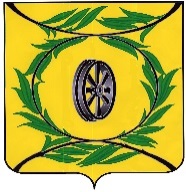 СОБРАНИЕ ДЕПУТАТОВ КАРТАЛИНСКОГО МУНИЦИПАЛЬНОГО РАЙОНАРЕШЕНИЕ от 29 сентября 2022 года №  344О внесении изменений в Положение«О порядке формирования и использования бюджетных ассигнований Дорожного ФондаКарталинского муниципального района»Рассмотрев ходатайство главы Карталинского муниципального района,Собрание депутатов Карталинского муниципального района РЕШАЕТ:Внести в Положение «О порядке формирования и использования бюджетных ассигнований Дорожного фонда Карталинского муниципального района», утвержденное решением Собрания депутатов Карталинского муниципального района от 27.11.2014г. № 772 «О Положении «О Порядке формирования и использования бюджетных ассигнований Дорожного фонда Карталинского муниципального района» (с изменениями от 30.03.2017г.№ 255) следующие изменения: 1) в пункте 1 статьи 3:в подпункте 1 после слов «содержание, ремонт и капитальный ремонт автомобильных дорог местного значения» дополнить словами «и искусственных сооружений на них»;в подпункте 2 после слов «строительство и реконструкция автомобильных дорог местного значения» дополнить словами «и искусственных сооружений на них».Направить настоящее решение главе Карталинского муниципального района для подписания и опубликования в средствах массовой информации.Настоящее решение разместить в официальном сетевом издании администрации Карталинского муниципального района в сети Интернет (http://www.kartalyraion.ru).Настоящее решение вступает в силу со дня официального опубликования.Контроль за исполнением настоящего решения возложить на постоянную комиссию Собрания депутатов Карталинского муниципального района по бюджету и налоговой политике.Председатель Собрания депутатовКарталинского муниципального района				           Е.Н. СлинкинГлава Карталинского муниципального района                                                                                 А.Г. Вдовин